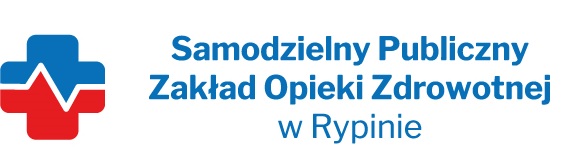 REGON:  910858394                                                                                        NIP: 8921296985         Nasz znak: SP ZOZ/ZP/TP - 6/2/2023Nasza data: 12.09.2023 r.Numer ogłoszenia : BZP nr 2023/ 00384200/01 z dnia 06.09.2023Termin składania ofert: 15.09.2023 r. godzina 10.00Wykonawcy - Dostawcypostępowania przetargowego ZP/TP- 6/2023Samodzielny Publiczny Zakład Opieki Zdrowotnej w Rypinie uprzejmie informuje, że  w dniu  08 września.2023 r. wpłynęły zapytania dotyczące postępowania przetargowego pn. „Dzierżawa analizatorów z odczynnikami laboratoryjnymi z podziałem na 2 pakiety „         1.   Dotyczy Zadanie 1, Załącznik Nr 2 do SWZ, Formularz cenowy, pozycja 22 i 23: Czy               Zamawiający wyrazi zgodę, aby wykonawca umieścił odpowiednią ilość               materiałów zużywalnych i kontrolnych potrzebnych do wykonaniawyspecyfikowanej ilości oznaczeń w miejscu gdzie Zamawiający umieścił „0”?ODPOWIEDŹ: TAK         2.  Czy Zamawiający wyrazi zgodę na zmiane zapisu w umowie § 5 ust. 2 – Z               zastrzeżeniem ust. 3 i 4 wszelkie awarie usterki będą usuwane na miejscu w               terminie 3 dni roboczych od daty zgłoszenia usterki, awarii ? (zmiana z 3 dni na 3dni robocze)ODPOWIEDŹ:  Zgodnie z SWZ         3.   SWZ XII,b. pakiet 1, Czy Zamawiający odstąpi od wymogu dostarczenia wraz z               ofertą katalogów i folderów i wyrazi zgodę na udostępnienie strony Wykonawcy,na której będą całodobowo dostępne w/w materiały do samodzielnego pobrania Wykonawca złoży z ofertą oświadczenie o posiadaniu wymaganych dokumentów? ODPOWIEDŹ: Zgodnie z SWZ          4.  SWZ XII,d. pakiet 1, Czy Zamawiający wyrazi zgodę, aby informacje -odnośniki do               stron w katalogu, ulotce, opisie analizatora z zaznaczeniem w ich treści, którego               parametru technicznego w danym miejscu opis dotyczy, zostały wpisane do               Formularza z parametrami- dzierżawa - zadanie nr. 1 , gdzie podamy odpowiedninr strony w danym dokumencie ?ODPOWIEDŹ: Zgodnie z SWZ           5. §5 ust. 1 umowy, Czy Zamawiający wyrazi zgodę na zaoferowanie produktów z              minimalnym terminem ważności dla produktów z zad. 1 na nie krótszty niż 7-10              miesięcy od dnia dostawy? Uzasadnienie: Ze względu na skład, komponenty i              system produkcji odczynników - nie można określić terminu ważności              oferowanego asortymentu na podany w SWZ. Oferowane terminy ważności            zostały podane zgodnie z zaleceniami producenta.                ODPOWIEDŹ: TAK         6.  §11 – Prosimy o wprowadzenie do umowy klauzuli waloryzacyjnej zgodnie z               obowiązkiem Zamawiającego wynikającym z art. 439 Ustawy Prawo Zamówień               Publicznych. Uzasadnienie: Umowa, której przedmiotem są roboty budowlane,                 dostawy lub     usługi, zawarta na okres dłuższy niż 6 miesięcy, zawiera                 postanowienia dotyczące zasad wprowadzania zmian wysokości wynagrodzenia                  należnego wykonawcy w przypadku zmiany ceny materiałów lub kosztów                związanych z realizacją zamówienia.ODPOWIEDŹ: Klauzula została naniesiona i opublikowana w dniu 12.09.2023r         7.  § 2 ust. 2 – Czy Zamawiający wyraża zgodę na wydłużenie terminu dostawy               analizatora i jednoczesną modyfikację postanowienia umownego na:             ,,Wydzierżawiający zobowiązuje się do dostarczenia urządzenia na własny koszt do              siedziby Dzierżawcy oraz do jego bezpłatnego zainstalowania i uruchomienia w              konkretnym miejscu przez niego wskazanym, najpóźniej w terminie 21 dni od daty              podpisania umowy”? Uzasadnienie: Z uwagi na konieczność sprowadzenia                analizatora z zagranicy bezpośrednio od producenta oraz mając na uwadze                 skomplikowane procedury z tym związane, zwracamy się z prośbą o wydłużenie               terminu dostawy analizatora do trzech tygodni.ODPOWIEDŹ: Zgodnie z SWZ         8.  § 5 ust. 1 – Czy Zamawiający wyraża zgodę na wydłużenie terminu przeznaczonego              na reakcję serwisu Wykonawcy tj. przybycie serwisu do Zamawiającego i rozpoczęcie              prac mających na celu usunięcie awarii do 48 godzin w dni robocze?ODPOWIEDŹ :Zgodnie z SWZ          9. § 8 ust. 1 – Czy Zamawiający wyraża zgodę na modyfikację postanowienia                 umownego na: ,,W przypadku reklamacji jakościowej Wydzierżawiający dokona              wymiany urządzenia na wolny od wad, w terminie 21 dni od daty uwzględnienia                przez Wydzierżawiającego reklamacji zgłoszonej przez Dzierżawcę”?               ODPOWIEDŹ: Zgodnie z SWZZ poważaniemp.o. Dyrektora SP ZOZ w Rypinie( - ) Monika Tryniszewska - Skarżyńska